TROLLEY WHEEL LOAD DATAHoist 11	GeneralHoist load (SWL) 	5 000  kgHoisting height  	6,0 m [max 6,00 m]Hoist type  	SH 4012-20 4/1 L2Hoist group  	M5Trolley traversing duty group	M5Hoisting speed  	5/0,83 m/min 	2-speedTrolley traversing speed	20/5 m/min	2-speedDynamic coefficient for live load	1,19Dynamic coefficient for dead load	1,10Sideways pull factor	1,05 Weight of hoist and trolley	330 kg2	Wheel load drawing3	Wheel load dataDistance between trolley wheels (L15)	570 mmDistance between trolley wheels (L30)	570 mmDistance between trolley wheels (L59)	 mmGirder flange width (B__)	260 mmTrolley wheel contact point from flange edge (B1_)	18 mmStatic Wheel load (load+trolley /trolley only) (NR1)	1 498 kg	/ 99 kgStatic Wheel load (load+trolley /trolley only) (NR2)	1 649 kg	/ 66 kgStatic Wheel load (load+trolley /trolley only) (NR3)	1 498 kg	/ 99 kgStatic Wheel load (load+trolley /trolley only) (NR4)	1 649 kg	/ 66 kgDynamic Wheel load (load and trolley wgt.) (NR1)	17,2 kNDynamic Wheel load (load and trolley wgt.) (NR2)	19,4 kNDynamic Wheel load (load and trolley wgt.) (NR3)	17,6 kNDynamic Wheel load (load and trolley wgt.) (NR4)	19,4 kN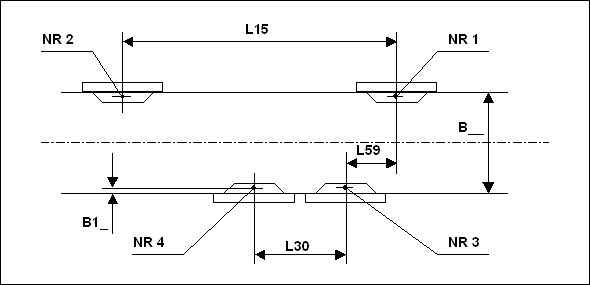 